Senate Minutes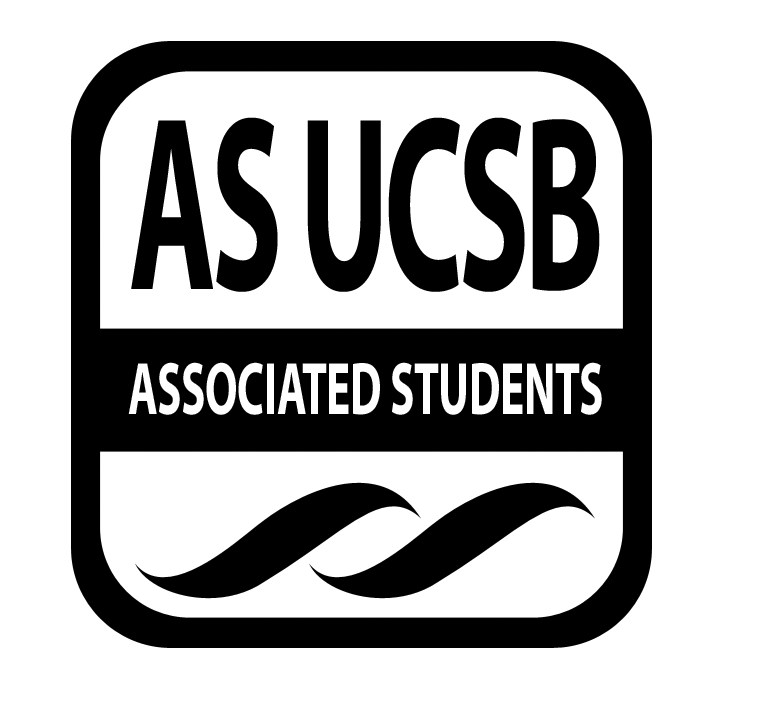 Associated Students March 8th, 2017 Flying A Room in the UCen    	Minutes/Actions recorded by: Melissa Powell & Sophia King CALL TO ORDER	6:53PM by Natalie Jordan, INTERNAL VICE PRESIDENTA. MEETING BUSINESSA-2) Excused Absences	Senator Hobson at 9pm	Senator Kipnis	Senator Selki after 10:30pm	Senator Greenberg at 9pm 	Senator Labowe-Stoll at 10:30pm	Senator Neumann at 12:30am	Senator Mitchell	Senator Jordan after 7pmMOTION/SECOND: Lopez/ RecinosMotion language: motion to approve excused absences ACTION: Vote: OBJECT MOTION/SECOND: Hendizadeh/ (Friendly with the first) Motion language: motion to amend the motion to add Tamar Barlev to excused absences and then approve excused absencesACTION: Vote: CONSENT Vote Taken: 6:55PMA-3) Acceptance of Proxies	Grayson Hernandez for Senator Kipnis	Adham Btaddini for Senator Jordan after 7pm	Adnan Mansur for Senator Selki after 10:30pm	Dhishal Jayasinghe for Senator Stoll after 10:30pm	Andrea Reyes for Senator Mitchell MOTION/SECOND: Hendizadeh/ Silva Motion language: motion to approve all proxies and add Jack Tannenbaum for Senator Barlev ACTION: Vote: CONSENT Vote Taken: 6:56PMB) External ReportsB-1) Chancellor’s Representative-B-2) UCPD Representative-B-3) GSA Representative-B-4) University Center Governance Board Representative-MOTION/SECOND: Marting/ Silva Motion language: motion to suspend the orders of the day and move to Public Forum ACTION: Vote: CONSENT Vote Taken: 6:57PMC) New Business Moved here at 11:34 PM030817-65 Deltopia Ad Resolution Marting/StollMarting: We think that the work they’re doing is quality, they were not communicating the work to us. They do have our best interest in mind and we want to support that with the stipulation that funding goes down in the next years.Dhishal (proxy): As someone that lives on DP I feel safer with the ads.MOTION/SECOND: Lopez / Jack (proxy)Motion language: motion to send to immediate consideration ACTION: Vote: CONSENT  Vote Taken: 11:37 PM030817-66 Menstrual Hygiene Products Sandhu/GiolitoSandhu: Intended to fund Wom Com in a project they were interested in leading. The language did not mean to exclude, but the purpose was to give funds to the project. This is strictly to set aside funds, no malicious intent. My recommendation is to table to work out logistics. Giolito: I agree with Sandhu, was not our intent to hurt feeling but to provide progress on project. Looking forward to sit down with anyone who wants to involved or has been involved.MOTION/SECOND: Jack (proxy) / RecinosMotion language: motion to table indefinitely ACTION: Vote: CONSENT  Vote Taken: 11:39 PM030817-67 A Bill to Update Policy 10   Dohoney/EllenhornDohoney: I want to table indefinitely because it is unconstitutional. I think someone should be able to withdraw from a quarter with approval from senate but its unconstitutional.MOTION/SECOND: Recinos / CollinsMotion language: motion to table indefinitely ACTION: Vote: CONSENT  Vote Taken: 11:40 PM030817-68 A Bill to Promote Appropriate and Professional Behavior in the Senate Dohoney/EllenhornDohoney: This is the perfect meeting to propose this bill. Seems to me that there is not a way to hold each other accountable. I would love to hear everyone’s ideas on moving forward for the rest of the year. I feel like a line needs to be drawn in respectful and disrespectful behavior I would like to put this into internal to get peoples input I feel like something needs to be put into legal code for a framework of treating each other and guests.N Jordan: My recommendation to send this to internal. Recinos: Steven had an issue with undue process he recommended to be under judicial council’s jurisdiction.MOTION/SECOND: Recinos / Jack (proxy)Motion language: motion to send to internalACTION: Vote: CONSENT  Vote Taken: 11:43 PMCFF Job DescriptionMOTION/SECOND: Silva / LopezMotion language: motion to send to immediate considerationACTION: Vote: CONSENT  Vote Taken: 11:44 PMProgram Advisor Job DescriptionMOTION/SECOND: Lopez / VelasquezMotion language: motion to send to immediate considerationACTION: Vote: CONSENT  Vote Taken: 11:44 PMCFF Ballot LanguageN. Jordan:  If everyone makes motion, make it clear that these are drafts saying that elections board is doing its job.Silva: If I was to motion would it be to recognize if senate acknowledge this lock in?N. Jordan: Tiffney’s interpretation that it needs to be passed through the senate.Marisela Marquez: What you are agreeing to is that this is being reviewed to the next step and has meet all the basic criteria and you are asking staff and office of the president to review it, to be put on the ballot potentially the next time. Silva: Do I have to send to immediate consideration first.N. Jordan: Yes, my recommendation is to send to immediate consideration. Marisela Marquez: Make a motion that this has met the needs of the senate and should be reviewed for the next step.MOTION/SECOND: Silva / GiolitoMotion language: motion to send to immediate consideration ACTION: Vote: CONSENT  Vote Taken: 11:50 PMLRC Language*Moved here at 7:55pmThis should be added on the ballotI was in communication with Tiffany but I didn’t know there was a hard deadline and I was unaware of their resources I have never done this I was informed that the initiative is not going to be consideredI reached out to Tiffany and Ruth and I put together an appeal letter but this was denied I am asking you directly to add it to the ballotI have met with staff members to gain knowledge of what should be in the initiative for the ballotI feel that I have done everything to do because the LRC is an important entityIt has helped thousands of students We have the same budget for the past 10 years and we need the increaseThe LRC has found it necessary to cut back but now we are only available 3 days a week and we will need to cut it back even moreThe amount of students in the LRC has increasedWe want to extend the days to 5 days openI am passionate about the LRC As the Chair of one of your entities, I would like to share that the work that we do is vitalIVP:You would have to vote on it by 2/3 to make it on the ballotHobson:Can you give a history of the LRC fees?It went into effect in 2000I have been doing this for 13.5 years and the fee was in place when I got here at it was $1.5 dollarsIn 2007 there were several different AS groups that we did the Student Initiative fee bump up to $1.80That is currently what you pay per quarter for this serviceI am conserving what I canWe used to have 2 attorneys and in 2012 we lost the second attorneyWe had to scale it back to 3 days a weekCorey Graves was a non-attorney position but she was an attorney and she was complimenting my scheduleOnce Corey got up to speed with her training from 2014-2015 we had over 1000 consultationsWe lost Corey because she got a real job and we dropped back down to 3 days a week For this year, we have 570 consultationsWe are dropping a little bit from last year, and that is because we are less availability and so they stop comingSustaining at this level is not happeningWe have to maintain our spaceOur costs have gone up and we need a raiseJack:I think that this is an important issueWould this fee increase allow the LRC to return to 5 days a week?YesStoll:I think that I have been working with Courtney and I think the LRC is vitalMOTION/SECOND: Stoll/ Giolito Motion language: motion to  put this on the ballot  ACTION: Vote: OBJECTIVP:15 in favor is needed to passVote Taken: Hand Vote: 23-0-0 PASS 8:07PMMOTION/SECOND: Hendizadeh/ HoangMotion language: motion to suspend the orders of the day ad move back to public forum  ACTION: Vote: CONSENT Vote Taken: 8:07PMExternal Fee BillMOTION/SECOND: Marting / SandhuMotion language: motion to send to immediate consideration ACTION: Vote: CONSENT  Vote Taken: 11:51 PMLopez: Is this also going to go on the ballot?Yes Do we need to approve by 2/3. No that is the two weeks, this step it is language that needs UCOP’s approval.Reaffirmation Bill MOTION/SECOND: Jack (proxy) / LopezMotion language: motion to send to immediate consideration ACTION: Vote: CONSENT  Vote Taken: 11:51 PMD) PUBLIC FORUM-*moved here at 6:57pmAndrea Wade: CFFI was here for the ballot but I already presented to you before thatI have the budget to present that CFF could not bring to F&BThey secured a special topics course that they can teach and they partnered with the economics departmentThey have secured 4 speakers for this courseThey are looking to secure 4 more speakers You do not have to be an Econ majorThe budget here is for food and items that they want to use for this coursesPaired with food security and financial security these are the two biggest issuesThey want to provide dinnersSome professors want to bring this up to the academic senateMOTION/SECOND: Sandhu/ RecinosMotion language: motion to add 1 more minuteACTION: Vote: CONSENT Vote Taken: 7:00PMIn the future this would be funded with the ballot increaseThis is mentioned in the legal odeIt is under the CFF responsibilitiesWe are trying to reach out to other educatorsThe Vice Chari for the Econ department is on board with usWe want you to grant this amount reported in the budgetCFF Budget Proposal: (For Full Budget Refer to Exhibit A) Lopez:What is the special topic?It is going to be a CFF special topic courseEvery week you will be learning something differentEvery week we will have a different speaker Are you making sure that all of these products are in compliance with the Green Bill?Yes they are sustainable and are sourced locallySilva:Is this for units?The goal is to get it to unitsThe idea and the path would to be to lead thereWe have a professor that if this course goes well then it will be looked at IVP:So the total amount that you are requesting is for $7,938.00If any of these things are ranked most important what do you see?Food is the most important And t-shirts could probably goMOTION/SECOND: Jack (Proxy)/ Sandhu Motion language: motion to limit all public forum to 2 minutes ACTION: Vote: CONSENT Vote Taken: 7:04PMHieu Le: Menstrual Hygiene Products I am a student sponsor for the feminine hygiene productsIt is a urgent to create a pilot program to focus on different distribution points on campusThis will be accessible for all studentsWomxn’s Comm was an original sponsor but they backed offI would like to raise awareness regarding thisI would like to work with different stakeholders in this to come up with a solution to address this needHoang:Did you know that other senators were working on this beforehand?I asked Womxn’s comm if there was any progress that has been made and I was told that there was no progress madeI realized that students faced financial burdens for menstrual productsThere might have been a communication problem where the transparency was not executed in the proper wayI should have reached out but since there was no progress that has been made then I needed to consult with Senator’s Sandhu and GiolitoSilva:Their solution is asking for $10,000.00. Did you do any student research? Is there a budget? A timeline?It’s a pilot program so it is research in itselfThere isn’t much data for this issueData is hard to come by so a pilot program is neededThis is an issue that has a taboo behind itAre you aware that Maria and I made a survey with over 600 student responses about this program?No but I heard that all students on different campuses were in favor of their own surveysNeumann:Did you try to figure out which senators were working on this issue and did you try to reach out to any of the senators who were working on the issue?As a transfer, I am new to ASI didn’t personally know the senatorsWhen I went to Womxn Comm and asked if any progress had been made I was unawareSilva:Are you aware that Maria and I have been giving weekly updates that have been reported in the minutes?IVP:No leading questions tonightDo you want to try and rephrase your question?Silva:NoVance:Did you talk to your senator sponsors about work being done?YesDohoney:Is there anything that senate can do to help you?YesMany students have come out to support this issueWe would like senate to be involvedJack:Can you break down what you are spending the $10,000.00 on?The average cost of tampons or pads is around $8-10 It would give around 1,000 This is a pilot program so we can see how it goes and then we can up the amount of productsHow are you planning to roll that out?With the concerns of the roll out it would be at the distinctions with women orgs and those orgs who receive the funds instead of leaving it to one entityK. Collins:So it is a pilot program. Do you have an idea where these products are to be placed on campus?Davidson library, access points, and areas that are populatedHave you talked to RHA?NoHannah Harasaki: Menstrual Hygiene ProductsThe average women spends $2000.00 dollars for tampons onlyOther days before a midterm I got my period and had to spend 8 dollars on a box of cardboard tampons which were painfulI had to go downtown to spend another 8 dollars which is ridiculousPaulina:There is a need for available tampons on campus, I had back to back classes the entire day, and I got my period a day before, and there was no place for me to find them, buy them, anythingIf there was an accessible point in the library, UCen, res hall, something that would made it less stressfulNibi:I had similar experiencesI’ve had times where I cant get up to go to classWe need to address this issueOlivia Hwans: UCSB Women’s Rugby TeamI am asking for funding We would be asking for as much money as we canMarting:The maximum that we can allocate for sports teams is 3000 dollarsIVP:You are asking for 3000 dollars?It is as much as we can getWe are on the edge and we are pretty sure that we are in playoffs but it depends on how our students doIVP:Can we go over to decide the biggest priority?PlayoffsWe do not know where we are going If we go to Arizona we want 3000 dollarsIf we go to San Diego, it’s differentWe don’t know where we are going so we are asking for the 3000 dollarsSo you still need the staffing and the $175 per game? And the athletic trainers for sure no matter where you go?YesK. Collins:Have you looked at competitive pricing for hotels?For the first game the hotel room would be for our couch within $100 dollarsDepending on the time for LA we will be driving there ourselves but the hotel room we would get one for our couchStoll:For F&B, if you only got to UCSD, but we fund you 3000 dollars, what would happen?Hobson:The money would go back to ASHobson:The event this weekend is UCSD? This weekend game is the last season game we would need money for staffing and trainers. If we do good then playoffs come in and we will have an extra chargeAdam (Proxy):How have you been getting the funding for other season games?Normally we do BARCing and we have annual duesWe came to AS because we didn’t know that we could come to AS but this year, because we switched leagues, budgeting became more difficultWe prefer not to charge them extraIVP:This request will be moved to our immediate consideration and senate will contact youMOTION/SECOND: Stoll/ RecinosMotion language: motion to move the discussion of Deltopia as to the Executive Director’s Report  ACTION: Vote: CONSENT Vote Taken: 7:23PMMOTION/SECOND: Stoll/ Giolito Motion language: motion to suspend the orders of the day and go to Executive Director’s ReportACTION: Vote: CONSENT Vote Taken: 7:23PM
*moved here at 7:53pmRobin and Courtney: LRC LanguageMOTION/SECOND: Stoll/ Ellenhorn Motion language: motion to suspend the orders of the day and go to New Business to talk about the LRC Language ACTION: Vote: CONSENT Vote Taken: 7:55PM*moved here at 8:08pmFelipe Recinos: Menstrual Hygiene Products I want to talk about the menstrual hygiene productWhen I saw the resolution I was excited to see it but surprised that Lesly and Maria were not on itMaria has been working on it when she was in AustraliaLesly has been giving us weekly updates since the beginning of the yearShe made surveysI am all for collaboration but I think it sucks that they were not reached out to to talk about the resolution since they were not apart of itI find it kind of disrespectful since they were blind sighted by thisThe 10,000 dollars requested should have a budget Niamoi Hemphil: Camp KesemI am from Camp KesemWe raise money to send kids to camp for a week whose parents have cancerYou gave us 700 dollars last year and we have raised 20,000 dollars to send kids to campWe are asking for 700 dollars again this yearSelki:Would us giving you even more than that will help you send more kids to the program?YesWe are asking you to cover the foodIf we were to give you more, what would you ask for?Each $500 covers a kid for campEach increment would cover a kidSilva:Because you are asking for more than 500 dollars for food, would you like to use the one time exception?Normally we cannot fund someone more than 500 dollars for a year for food, you can use your one time exceptionAll of our funding would be for our food costsBut this means that everything that we make at the benefit goes straight towards the kidsSelki:Riley, is there any way for us to extend the funding past the 700 dollars for the food?YesLopez:How do you select the children?We reach out to cottage hospital in the oncology unit, and we see who is interested IVP:This goes to immediate considerationHow much are you requesting?700 dollars for the food Gus Mason: CALPIRGOur Lobby conference happened at Davis in SacramentoThank you for passing our resolution to ban frackingWe are having an activist skills training tomorrowI am working with EAB It is tomorrow from 5-7Lopez:Are there any other campaigns that we can help out with?Looking to create publically funded election in SB and to ban harmful pesticides in SBBo Wolfe: ASPBWe did a prescreening of Get OutWe did Battle of DJ’sWe did second IV First FridayWe did smaller events like open mic night and we have a DIY create your own mug eventWe helped out with Vagina MonologuesWe are working on the Warm UpWe are looking for ExtravaganzaLopez:Is there anyway you can bring Sublime to Extravaganza?I believe they have come beforeIVP:But do you know if there is anyway that international students can come to the event for Extravaganza?I am meeting with Giolito about thisWe are looking to see if maybe if they pay but it is very complicatedRecinos:What is the issue with the international students?To get into Extravaganza, we don’t let them in because they don’t pay student feesIt is complicated because there are so many of themSome of them function more as a normal students but anyone can sign up to be an extension studentOur concern is security and lines and how the ticket situation will workYour access card serves as your ticket for ExtravaganzaTiffany Yeh: ElectionsElections UpdateThere are 4 things on your new businessAll of these things need to be approved by week one of spring quarterThe things that will be presented will be send to UCOP and they might make changesWe are sending them to UCOP on FridayIVP:These just need to be presented to us by today?YesYou have to vote by 2/3 to put it on the ballot and then when it is on you can remove itCan I get this from legal code?We compiled it together I don’t have the specific pagesIs there anything we need to know specifically?For the LRC we are changing the langue to reflect more of what she presented todayWe worked with CFF to get theirs as perfect as possibleI recommend that, since they are a draft, and since senate is approving the draft, know that this is not finalWhen it is on the ballot then you can discuss and change the languages on the ballotYou want your BCUs to be aware of it before you have these discussionsWe are going to send a different draft to UCOP that is not retroactiveWe are passing this to say that we saw themMarting:Will I be able to come in Friday to fix the language with you?I won’t be here Friday but you can email it to meKevin Jin: Bike CommitteeBike Comm ReportWe tried to mitigate the crowded bike lot by the arborWe funded the 118 bike racks on the north side of psych and 133 bike racks at life sciencesWe expanded to the west side of south hall lotWe are trying to expand the arbor lot and we are working with campus planning to put in an addition of 150-200 rack spaceWe are working on to expand the roundabout on the north west corner of south hallWe funded about 200 bike racks north of chem hallWe funded about 30 racks for north hallWe funded about 450 racks on the physical science buildingLopez:Where else have you funded for bike racks?438 in Rob GymMarting:I know that the construction chopped up the bike pathIs that going to be fixed?I am not sure yetIVP:There was a petition online for people that got their bikes impounded?That is for people that park their bikes illegally, like tied to trees and in drivewaysBike Comm says that we understand that there is a need for bike parking spaceThere are plenty of empty spaces if you walk towards south hallJack (Proxy):Do you have any insight on where they give a warning comparing to impounding? Mine got impounded but others got flyers.Talking with the CSOs, and this might not be true, all bikes not parked legally will be impounded, but they know that there is a need for more spacesStoll:Since we met last week, I talked to my friends about the impounds. How are they going to deal with the fact that a lot of the bike spots are unusable because of construction?There are a lot of bike parking on campusI am not saying that it is a students fault, but walk to another spot I do see the problemThao Nguyen: Menstrual Product Resolution I am here to resign my student sponsorship for the reusable menstrual products resolution There has been a lot of miscommunication and I do not want to be apart of thatWhen Jasmine and Alex came to me I liked the idea, but it is my fault sponsoring it without knowing the full detailsIt was initially referred to as feminine hygiene productsAt the Womxn’s Center we give out tampons for free If you are interested in numbers we do have them and they are 25 cents like the dispensers in the SRBLopez:Can you tell us about what you were telling us about?There was a group of students before us and they would go to all the machines and would restock them individually We restock at the Womxn’s center and it takes foreverJack (Proxy):Are you removing your sponsorship because of the people who wrote it or because of the content of the bill?Yes for Womxn’s Commission, but the authors did not come to the board or to us in general, but to me as a studentAre you in opposition to what is being done?There is no concrete plan in the bill because we would have to do all the labor for itStoll:Did you originally sign off on this resolution and did it have your consent to come to senate?Initially yes, but I talked to Hugh and I asked him if it was possible to rescind itWhy are you rescinding it if you agree with the resolution itself?I think that the way that it is being brought about, I did not have enough time to read through itI was asked on Monday, but I didn’t see the resolution until TuesdayFernandez:Instead of rescinding your support, would you be opposed to tabling it for a week to work on it? Yes, but to table it indefinitely though so we can write out one that accurately reflect all of the players involved so we are not overreaching on anythingSo it is not the content but you want it to move forward in the future?YesBut we need to work on it togetherDohoney:What is your ideal situation in terms of how this project is accomplished and who will be doing the work to accomplish it?We need multiple people spear heading this on a large scaleWe need to contact people to manage the buildings and work out logistics and create a budget before we even ask for this money IVP:Would you want to table this indefinitely?YesIf you don’t want to answer any questions you don’t have to Grayson (Proxy):I haven’t been in the know with what has happened, but I know that the two senators have been working on this. Are there any other similar resolutions like this that came about that you have supported?NoSandhu:Was the final version of the resolution sent to you before it was put on the agenda?I made edits and changes for my suggestions before it was put on the agendaSelki:You wouldn’t want this sent to a committee but to be tabled indefinitely?Table indefinitelyGiolito:Concerning the resolution, and that you worked on, I was wondering if there was a reason that you want this to be tabled indefinitely and not edited to include some of the provisions that we have talked about? I didn’t know about the committees but it stated how it would start in spring and the info I was given was that we would collect data in spring quarter and then start it summer of fall but you cant get an accurate amount of data in a span of 10 weeksIVP:Resolutions expire at the end of the yearWe can’t do anything for over the summer because it is only valid for the this yearFernandez:Because it is an allocation, if we passed the funding, would it still be there next year?Marisela:You can ask the senate to ask for a rolloverGiolito:Seeing that today is International Women’s day and you know that this is a pressing issue, would you rather table this to be reviewed to implement it sooner or table it indefinitely?Table it indefinitely so we can get all parties together to write a new resolution Ellenhorn:Were you asked by any senators to come tonight to rescind your support?NoSandhu:Because you are rescinding your sponsorship, would you be opposed as a student, not a sponsor, for this resolution to continue forward with amendments made?PossiblySandhu:What is the overall goal of Womxn’s Commission?Do all of your senators know what your BCUs doAs a co-chair what do you do?We are advocating for Womxn’s rights.Although we support the general idea of the resolution, this takes a lot of planning and time to implement it on a grand scaleGiolito:Beyond contacting Womxn’s Center-Womxn’s Center was never contactedBeyond contacting the Womxn’s center and contacting different entities and getting line items, is there anything that we need to do to push this bill to get passed?Not that I can think of so far but we never know before we start planning thisWe thought it was going to be a lot simplerThere is a lot that goes into it if you want to implement this on a grand scaleSandhu:I think the pilot program was designed to do thatIVP:We respect all the work that you do and we appreciate you as a unit and you have been one of the only chairs that consistently comes to senate Cassidy Pyle: Menstrual Product Resolution I feel my co-charis were nervousThere was no action plan for this resolutionWhen Thao gave her support, she gave it one behalf of her as a personWe welcome collaboration, for instance today was the release of our pilot program for reusable menstrual productsWe do not have the people power nor the time to take this one by ourselves so this is why we were working with Lesly and MariaWe know that there are issues and we want to step back to work on thisGiolito:You mentioned that this is something that you don’t want to toss out there. Would you agree that the best way to implement this is a pilot program where it would be throughout the campus?With a better vision and a more articulated plan yesIVP:You said that it can’t be done in 9 weeks. Would this carry on to next year?Yes it has been in our missionAll of these orgs have been working on initiatives like this over the yearsWe plan out all of our events early in advanceHobson:For senate unallocated it will run out halfway through spring quarter. If we fund this, it would have to have been sooner.IVP:When do you normally run out?Typically through halfway through spring quarterGiolito:Would you be willing to sit down sometime this week or next week and hash out new plans with Jasmine, myself, and Hugh?I would prefer yes if Lesly and Maria can come with usSamantha Collette: Zero Waste CommitteeZero Waste committee reportWe had a film screening about (get from audio)Zero waste festival is on April 26thHendizadeh:How can senate help you?Kou is our liaison and he is doing a great jobAkshaya Natarajan: Mental Health Conference Mental Health Conference April 23rdThis is the second time that we are putting it onWe can share experiences with mental health We have university administrators The office of the president is taking charge on thisWe are asking for everything from programs to folder handouts on the budgetMental Health Conference Budget Proposal: (For Full Budget Refer to Exhibit B) We are getting funding from the exec leadership retreat line itemHendizadeh:Can you finish what you were saying?We are requesting funding from COSWBStoll:Do all of your purchases comply with the green bill?YesMarting:What are the numbers of students you see partaking in the event?Hopefully 300Neumann:Would the event itself be a public forum event?Not necessarily, but we are going to be having a conference that is split up into different timesThe panels are led by student panelists and therapist panelistThere will be workshops being put on by students We are hopefully trying to get people to performWe are trying to get Improvability to get involved with usRecinos:Are applications open to attend?We haven’t opened the registration, but it will be open the beginning of spring quarterIt is free and we are trying to organize to send delegations here Will the conference need volunteers?YesHow do volunteers sign up?There will be a sheet Velasquez:Would you be willing to use your one time exception?Marting:What she is asking for can be fundedK. Collins:I was wondering if you could go over the mental health issues that they are speaking on the behalf of?We are interviewing panelists, so we can see what their stories areAnxiety, depression, bipolar disorder, eating disorder, and other sensitive topics, trauma, etc. Neumann:Will there be anyone speaking about anger management?Not that I can recallVelasquez:How much are you requesting?921 dollars *IVP: Declares the Senate will move into a closed session for 10 minutes starting at 9:15pmSpencer Brandt/Ethan Bertrand:Here to talk about the regular meetings of the CSD IV Community Services District is the newest special district in IV. First meeting was last night.CSD is the result of the public input and design process following spring 2014Student led effort led by AS senate focused around advocating self - governance We look forward to working with you all. Collins: I am curious to what you were going to say?Looking forward to working with all senators on projects relating to IV.CSD is holding regular meeting on the 1st and 3rd Tuesday of each month at 6PM in the community room of IV clinic building -  Collins: is this limited to off campus senators or on campus as wellwe would love involvement from all. There is no separation in my mind - Newman: Congrats on accomplishing this all three made history last night and what you have created is the pride of UCSB.Giolito: Would you be interested to be added to external reports so you would not have to sit through public forum?I think that would be great and I will get back to you about it Steven Kwok: Here to recap this quarter. Raise your hand if you felt overworked this quarter? - Roughly half the senate I know it’s hard balancing senate and schoolI asked you all: what do you think that the maximum hours you should work on senate stuff per week and you said 12 hours a day. Hendizadeh: What do you think we should do about this issue?Pledge as a senate to not spend more than 1 hour a day and keep each other accountable and help each other with projects. I feel like there needs to be more collaboration between you all.What was the next part of you report?Do you all keep a binder for senate stuff? How many of you kept your accountability forms in there? I got 6 back even though I gave 25 out at the beginning. Can we try to make sure that next quarter the forms are given back to me each week. Some of you mentioned that you haven’t done your required duties and that concerns me.Fernandez: What are the down side of electronic forms?If you can’t do it physically then how can I expect to get them back online. I could try but I will have to work on designing them.Newman: Can you try to help me get adjusted so I’m ready at the beginning of next quarter.I can try, senate is a huge thing you are not alone trying to figure out what senate is. I know it is hard but I am here to help.If you were to do that pledge would we have to abide by it or can we work more?It is on you to keep each other accountableCollins: I was wondering if you got in contact with Sean Lieberman on the design for the online form?Not at this point, it is on my list of things to do.If I can help can you let me know?Yes La’Dontae: Sean added an accountability element to the COC site for chairs to let senate know if the representative have not been showing up to meetings.Vance: Do you have anything else to say?I had a meeting with Jessie Schmidt. There is a disconnect between student staff and senate. Stuff that happens here comes out and effects other people they don’t want to have to spend time dealing with questions when the information is already out there. Work on better communication. Going to the student coordinator meeting to answer senate related questions and how they can be involved and feel more connected in the associationI know there are still issues with the relationship with senate and BCU we need to all work on better communication. Steven Abdalmalik:If you have your legal codes, please open them My argument for the first bill on new business is unconstitutional. Reads from bill This means that if they are not sitting on the board they are justifiably part of senator reads from legal code senators are required to have 6 units and maintain a 2.0 a senator can’t sit on the board if they are not. 2nd bill not unconstitutional Mathew Santos passed the student code of conduct on page 253 of legal code.Fernandez: Can you explain that section?Says in policy 1, reads from legal code, meaning that the code of conduct is already there if one breaks the code of conduct they will be taken to judicial council or reprimanded. the problem that I have with the code of conduct bill because it burdens senate it could present a conflict of interest in terms of personal bias you could wield the vote to kick someone If a party reaches a 2/3 majority, then they can kick off a minority Presents a conflict it could be used to persecute members of the senate they don’t agree with you Also is vague in its language My advice is to think critically about the things that you say and do Bill about the menstrual productsAround election season there have been historically for people to co-opted on the ground campaigns to put their name on it. Declaration of candidacy is tomorrow if anyone who has their name associated and is going put their name on it you need to talk about how senators are using their role on senate for a political gain the matter is there are senators who are working on this project and other co-opted it and as a member of the association I find this disheartening. If tomorrow anyone how has their name on it I will know.Dohoney: what recommendations for ways to I am trying to set a line on appropriate behavior? Judicial council: I sent in a case last year and it was not heard. Make sure the judicial body acts in a timely manner and assuring accountability in that way ensure that the office of the attorney general is strong enough and judicial council is just as strong as executives and legislative council.N. Jordan: Judicial council is not built like the other bodies you file cases the same way and cases does not get utilized because there are so many people to go through like you are going to a supreme court with each caseNewman: how would you feel about cases where the senator is in an EAP or UCDC program.The constitution has a subsection of that in page 21 Do you think that is unconstitutional? No the bylaws justify for a senator leaving a quarter for EAP assumes the bylaws say this that the student is enrolled in UCSB but taking courses in a partnered program .Jack (proxy): One concern you wouldn’t want someone dealing with student fees if they are not a paying member of the associated my concern was the senator that is taking the leave of absence the senator should not get honoraria do you view is unconstitutional if an exception was made.Yes, the order of importance for legal precedent the constitution is most important it supersedes bylaws which supersedes policy’s and procedures and that exception is in the constitution on.You would have to write an amendment to change the constitution and get a 2/3 votes from the senate or 3,000 votes from the student body.Evan Quash:Here to talk about the student feesWe have the highest student feesI feel like the price affects college affordability if effects marginalized groups on campus Personally the price of college is no small fee and that affects my academics As a senate realize you are all hear for the same reason to improve the experience and lives of the students Do whatever you feel is best for the studentsSilva: Do you think the charge of student’s fees is the most impactful on a student’s BARC.No I don’t in comparisons but I feel like as has control. We don’t need to spend less but the student fees can be used more efficiently Newman: out of all the people you know how many what percentage are heavily effected by the high student fees That a weird question for me personally but I know over 25 people that I talked to you that worry about money but I haven’t talked to enough people to give an accurate number personally Collins: would you say that the students are living in res halls or living in IV Mostly are from resident halls because I am a first year I know that people would be homeless if they were not living in student housing college affordability Is a huge issueAre you aware of the UCSOS campaign?NoUCSA is running to campaigns UCSOS targeting to make sure students have affordable housing and students have the ability to afford food I can contact you afterwards with the information Vance: is there problems you see if being cut funding wiseIt is not cutting programs it is making AS itself more self-sufficient I feel like the student fees increase because the number of services are increasing so by being more efficient it would be more affordableAdam (proxy): is your main concern making sure that student fees don’t keep going up in the years Yes, for 4 years we have increased by 10 % we are increasing the agency under our umbrella I am hesitant to raise fees because of college affordabilitySAG Office Representative:OSA Winter Quarterly Report: (For Full Report Refer to Exhibit C)Jack (proxy): Is there anything senate can assist SAG?My position is on community organizers being more susceptible to issues and keep Josephine up to date and aware thinking of ways that SAG can help you all tooLuvia Solis: Chair of SCOREFinance and Business passed money and I forgot to ask to asking for permission to travel so I came to ask for that. Marting: you ask for permission and it moves to immediate consideration.Newman: where are you traveling?BerkeleyAshcon Minoiefar EVPLA Report: The program has a donor for the fall for 3 interns the school is not ready to invest until they see the program is running.We want the programing running as fast as possiblePropose that we provide 3000 for 3 interns in the spring and 3 for summer the money would be in the alumni association and the program would be through the political science program. Silva: Have you considered having this program applied to work study you should go the financial office? I will mention work study as part of thatRecinos: Will this be only open to political science students?Yes but the school wants to set the structure up with one department.When would you like to see the program start?The program is set it needs the funding hopefully spring.Jack (proxy): Did you have student issues you would like to speak on?I think that overall there needs t0 be a movement done limiting the growth of the association. Any new fees should be set at the 66% mark that it used to be in 2007. We are at a point to where we can slow down. If you have questions reach out to me I think reaffirmations should be at 50% .Austin Hechler President:UCSA: talked to ralph it not fair how much UCSA pays for it and he understands and is coming up with a strategic plan I sent the conference bill data and the minutes from the UCOP meetingReferendum instead of going to 66 go to 50 I am more concerned about the growth and petition to get on the ballet should be 60 not 50Cal fresh is not accepted on campus and was approached on thatFood bank signed a 12,000 check for the renovations of the third floorLopez: anything else you would like to say New position for the student scholar program in my officeCollins: when is the deadline for the dream scholarThere is none, talk to OscarNewman: progress on the consultant for the UCEN debt Not yet the UCEN governance board has not meet.Give money from senate unallocated to UCSB first Jack (proxy): If anyone wants to get involved with UCSB first please contact me MOTION/SECOND: Hendizadeh/NewmanMotion language: motion to resume the orders of the dayACTION: Vote: CONSENT  Vote Taken: 11:03 PMMOTION/SECOND: Marting/LopezMotion language: motion to suspend the orders of the day and move to Executive Directors reportACTION: Vote: CONSENT  Vote Taken: 11:04 PME) Acceptance of Agenda  *Moved here at 11:51pmMOTION/SECOND: Silva/VelasquezMotion language: motion to accept the agendaACTION: Vote: CONSENT  Vote Taken: 11:51 PMF) Consent Calendar-030117-63 A Resolution Against Fracking Barlev/Fernandez030117-64 The Bottom Line Legal Code Creation Lopez/MartingACTION: Vote: CONSENT  Vote Taken: 11:53 PMG) Action ItemsG-1) Immediate ConsiderationHonorariaN. Jordan: This was done through an email vote.MOTION/SECOND: Marting / Jack (proxy)Motion language: motion to passACTION: Vote: OJECTION ACTION: Hand Vote: 16-3-3 PASSVote Taken: 12:00 AMRugby $3,000:Lopez: It is iffy because they haven’t been accepted to the playoffs yet.MOTION/SECOND: Marting/EllenhornMotion language: motion to give rugby $3,000.00 ACTION: Vote: CONSENT  Vote Taken: 12:01 AMCFF $7,930.00 for Their Class Next Quarter:Marting: They are going to have to use their one-time exception for something and we can’t fund T-shirts because they are personal items, but they said they want  the food.MOTION/SECOND: Newman/RecinosMotion language: motion to fund CFF $7,650.00 ACTION: Vote: CONSENT  Vote Taken: 12:02 AMCamp Kesem $700.00: MOTION/SECOND:  Ellenhorn/ GiolitoMotion language: motion to fund Camp Kesem $700.00ACTION: Vote: CONSENT  Vote Taken: 12:04 AMSelki: It would be nice to give a donation as well from senate unallocated, I don’t want to spend time on a resolution since the event is the beginning of the next quarter.Marisela Marquez: That is not allowed. Akshya $921.00Silva: This is for supplies for the mental health conference.MOTION/SECOND: Silva/RecinosMotion language: motion to fund $921.00ACTION: Vote: CONSENT  Vote Taken: 12:04 AM030817-65 Deltopia Ad ResolutionMOTION/SECOND: Recinos/SandhuMotion language: motion to pass this resolution ACTION: Vote: CONSENT  Vote Taken: 12:05 AMCFF Job DescriptionMOTION/SECOND: Velasquez/GiolitoMotion language: motion to CFF Job Description ACTION: Vote: CONSENT  Vote Taken: 12:05 AMProgram Advisor Description MOTION/SECOND: Silva/Jack (proxy)Motion language: motion to approve job description ACTION: Vote: CONSENT  Vote Taken: 12:05 AMCFF Ballot Language MOTION/SECOND: Silva/Adam (proxy)Motion language: motion that the senate officially recognizes the ballot language has met the basic criteriaACTION: Vote: CONSENT  Vote Taken: 12:06 AMExternal Fee BillMOTION/SECOND: Silva /Jack (proxy)Motion language: motion to formally acknowledge that the senate recognizes that the ballot language has met basic criteria ACTION: Vote: CONSENT  Vote Taken: 12:07 AMReaffirmation Bill:MOTION/SECOND: Hendizadeh /LopezMotion language: motion to officially recognize that the senate accepts the reaffirmation bill has met the basic criteriaACTION: Vote: CONSENT  Vote Taken: 12:08 AMSCORE Travel Request: Silva: SCORE is going to Empowering Women of Color Conference.MOTION/SECOND: Silva/DohoneyMotion language: motion to give permission to all SCORE and Wom Com to travel to the Empowering Women of Color Conference ACTION: Vote: CONSENT  Vote Taken: 12:09 AMG-2) Old Business-012517-49 Conference Grant And Financial Policy Marting/HobsonNewman: I tabled this for next to get the exact range of the standard deviation and variance has anyone figured it out?MOTION/SECOND: Hendizadeh/SanduMotion language: motion to passACTION: Vote: OBJECTION  MOTION/SECOND: Marting / Sandhu Motion language: motion to vote via roll callACTION: Vote: CONSENT  Vote Taken: 12:10 AMBarlev (proxy): PassCollins: YesDivin: YesDohoney: PassEllenhorn: YesFernandez: Yes Giolito: Yes Greenberg (proxy): NoHendizadeh: Yes Haong: No E. Jordan (Proxy): PassLopez: No Marting: Yes Mitchell (proxy): Abstain Recinos: No Sandhu: YesSelki: PassStoll (proxy): YesSilva: No Kipnis (proxy): YesVance: No Velasquez: No Newman: YesBarlev (proxy): PassDonhoney: Yes E. Jordan (proxy): YesSelki: PassBarlev (proxy): YesSelki: Abstain ACTION: Roll Call Vote: 14-6-2 PASSVote Taken:  12:15 AM030117-62 HRB Legal Code Update Barlev/HendizadehJack (proxy): First line says “Community Financial Fund” amended to say “Human Rights Board”MOTION/SECOND: Jack/RecinosMotion language: motion to passACTION: Vote: CONSENT  Vote Taken: 12:15 AMH) Recess-I) ASUCSB ReportsI-1) Administrative Committees-I-2) Boards and Commissions-I-3) Unit Reports-I-4) President’s Cabinet Report -I-5) Executive Director’s Report-*Moved here at 7:24pmDebbie Fleming & Alex Parraga: Deltopia Digital Media Debbie Fleming:You had your resolution that you passed last week voicing some concerns of the Deltopia media campaignWe met with some senators: Senator Stoll, Senator Marting, and some individuals from public safety commission and we had a good discussionWe learned the concerns and we saw what the ads looked likeWe want to give you an overviewSince Deltopia, the campus and IV have been doing a lot to discourage people from comingI put a list together of what we have been doing for years to send letters and emails to other communities to discourage people from comingWe had a no guest policiesWe have been doing fencing We did the increased policingSince 2014:No parking on campusAS has stepped up with the concerts the last few yearsWe got all kinds of alternative eventsHopefully we can get a permanent change in the cultureWe have done the digital media campaignAlex Parraga:The digital media outreach has been taking place since Deltopia 2015It was time to make more effort to sway out of town visitors from comingMany of the arrests are not apart of UCSBTo keep in mind:The ultimate goal is safetyThe role of communications is to educate people to not consider coming to DeltopiaYou can only do so much for ads but we need to make people aware of what happens when they put themselves in these situationsWe have done 2 Deltopia campaignsThe new ads will be running on FB on March 20th for the new DeltopiaThey are not intended to be for the fun loving safe 18-22 year oldsWe are aiming to keep out:Those wanting to start trouble and who don’t respect the communityPeople who might be on the fence about attendingSome of these ads say:Consider the outcome, officers will ensure safety at Deltopia step back and thinkDon’t let this be you recovering a towed vehicle in IV from 100-1000 dollars, not worth itThese are being served to out of townersThese ads will now run on InstagramThere is a static ad to see on Pandora and an audio ad will playIt demonstrates a conversation of two out of towners talking about why not to come to DeltopiaAll of these ads send people to the Isla Vista page on FacebookThere are organic posts that go out on this page that promote safetyFor the past 2 Deltopia campaigns, we had over 5 million impressions have been served to the out of townersThis makes people well informed when they decide to come or notMOTION/SECOND: Jack (Proxy)/ Dohoney Motion language: motion to add 5 minutes  ACTION: Vote: OBJECT Vote Taken: Hand Vote: 22-1-0 PASS 7:36PMThe last slide here shows if the ads are workingFrom 2014-2016, the estimated attendance for Deltopia has went way down for the day timeThe medical transports went down as wellArrests and citations have been downStoll:Can you talk about how you plan on scaling back?This is not the type of communications that we need to be doingGiven what happened there were risks that something would happen againWe are looking at the climate at every given year, the concerts, and the community efforts that are taking placeIf that continues to work then we will continue to reduce the spendingCan you speak more about how you have been collaborating with the university and public safety commission?Most of our input is coming from our student affairs groupIf we can promote safety programs that would be greatNeumann:Do you have any evidence that the ads are making an impact in the decrease of ambulances besides the increase of police presence?NoNo ad will stop a medical transportWe see the mix of everything and we see how the messages are getting to peopleWhen the Pandora ads start we see people on twitter talkingSome people do not like it but the message is getting outK. Collins:Have you worked with the UCSB communication department about this?NoThere is a Comm class called 128 who creates social marketing campaigns and he has taught specific demographicsMarting:Can you clarify if UCSB or SBCC is said in the ads?The only place that you will see it is if you go to the FB page, there is a series of logos, and UCSB and SBCC gave their permission to have their logos on thereWe wanted to make this a community effortLopez:I was curious about the cost of the keep Isla Vista Safe Campaign cost?There are a lot of pieces that we don’t knowWe know the digital media, and it spent last year around 41,000.00 and it will go down to 34,000.00Where are these Pandora ads going demographically?Paso Robles south to Orange County and it is to 18-22 year oldsAfter the 2014 incident we looked to see where the arrests are coming from so that shaped where we targetedDohoney:Where exactly does this money come from?It came from our media relations groupI know there is a pool around IV safetyDo you have a breakdown of the money for where it goes for the FB ads vs the Pandora ads?I have the percentage of spending for each yearPandora leads that spending more than FB and Instagram which are a little lessThere are mobile ad networks that are based on someone’s behavior that will be served through an ad on a site they are visitingGreenberg:I saw on the charts that you showed us, do you know the exact percent of UCSB students, SBCC, and out of towners that get arrested?The majority of these people are out of towns91% for 2014 are out of townersWe do have that info but not here with us nowWhy Pandora?When we started this in 2014, it was a different music landscapeNaturally you see more people on Spotify They have different modelsPandora has more free users compared to Spotify’s free usersThe challenge with Spotify is that it is more costly Stoll:What is parking going to be like since it is the weekend of Spring Insight?We want people to park on campus for those for Spring InsightPeople have to sign up, and they can print out a free parking passWe are enforcing it but we will be able to figure out who is whoIt is fairly obvious if someone is parking on campus for DeltopiaOnce the evening comes they will tow people moreLopez:Have the ads already been purchased?They haven’t been fully purchased with FB but we are committed with PandoraMOTION/SECOND: Fernandez/ Sandhu Motion language: motion to suspend the orders of the day and move to public forum ACTION: Vote: CONSENT Vote Taken: 7:53PM *Moved here at 11:04 PMAaron Jones:Contextual organization on fees. Had this conversation with Senator Marting, some of the BCUs, EVPLA, and Marisela.What I am telling you I have told every single entity First slide you can see the average tuition from 1980 -2015The next slide as you can see can state funding over the time period has been stagnant as the budget continues to grow Related to what we used to received you can see the disparityThe percentage of state funding in 1980 80% of budget came from the state and it has continued to dropYou used to pay fees because in a public institution you should not be paying or the cost of your instruction If you go to the UCSB registrar website for a breakdown of your feesI want to give a better understanding of the breakdown of the feesThe student services fees are across all UCs and remains unchanged since the 90s tuition has being increasingThe threshold for passage of a fee was only 2/3 and the university felt that it was undue burden and the total amount of the campus election committee is around 600Know completely what you are paying If put in a pie the AS fees is the lowest of all the feesAS new fee incentives: part of the narrative that I have heard anytime an initiative is put on ballot always passes but that is not true If you go through all of this more fees have failed, then have passed since 2003 In 2004 there was a third failed attempt to increase the base fee and 61% was in favor but did not meet the threshold and then they changed to when something is put on the ballot it is 50 and if the senate votes 66 which passedAfter then it tripled the base feeJack (proxy): If you had another picture to show us what would it be?It would be a breakdown from 2003-2014 of the reaffirmation All the money that you decide upon for as budget for the 6/7 was 14000 and f and b had 4000 for the entire year and lock in were 8% or 10% 2006 student’s initiative more money came in f and b went from 4000 to one million unallocated but way also then as the economy AS was the place where that had funding because we don’t receive funding form the state or university but from u Due to the cost of living adjustment and the AS agreed to not go out for a new fee initiative for 5 years It is true that with 2 exceptions all reaffirmations have been passed want to remind you that Susan Perkin that UCSB is the only campus for reaffirmation reflects although it Is plausible to compare SB with other campus every campus evolves in its own place caution you not to compare because we do not have revenue generating entities in SB while the university is making cuts and student services are getting the deepest cuts I think it speaks to the ongoing benevolence as students but it also lets the university off the hook in my opinion university should be doing more to fund the servicesJack (proxy): mentioned earlier about why we have the highest lock in fees we have the second highest and we have the most lock in we don’t have the revenue generating entities and the campus culture Selki: we are looking at the chart that only two times the fees didn’t pass it is different from the other fees that have failed what is the reaffirmation bill going to be affectingMarting: reaffirmation something already established and the fee increaseN. Jordan: reaffirming that we want to pay money all or nothing for fee increase that is different they are asking for more money not asking to reaffirm the fact that they need funds ‘Silva: grant aid that UCSB gives out through the fin aid is that from the state or student feesIt depends I am talking about UCSB grantsI am not sure exactly but there is a return to aid fee tacked onto the student fees and that is 25% on all new fees since 2006The ballot is randomized there is going to be at least 35 entities for reaffirmation. It is clear to see the students that go through the ballot due to the randomization Those concerned about the reaffirmation threshold shift there are highlighted areas that had the threshold passage that may not be reaffirmed but I know Cole is doing outreach to the units N. Jordan: this is in the salmon package that I gave out in the retreatMarting: can you explain retroactivityIn 2008 one thing that the campus instituted was a tax or assessment on revenue generating entities and student leadership agreed that student fee initiatives are like contracts and you can’t retroactively change the contract and you need to use the terms of the contact to change it Selki: rather than attacking student fees but go to the university, has that been something student have tried to do in the pastI think the university has not been doing its job in paying for the student services  Enrollment components are in structural deficits I think the university Is not doing it job in funding departments that affect the university MOTION/SECOND: Jack (proxy) / LopezMotion language: motion to reume the orders of the dayACTION: Vote: CONSENT  Vote Taken: 11:35 PMI-6) Executive Officers’ Report -	President 	Internal Vice President 	External Vice President of Local Affairs 	External Vice President of Statewide Affairs	Student Advocate GeneralI-7) Senator Representative Reports-Vance: Met with Vice Chancellor of Research.Silva: Next Saturday I’m going to the empowering women of color conference.Lopez: Week one of spring quarter I will bring a legal code update. SIRRC is holding a study jam, social, ice skating events. Talked to CALPRIG on restoring democracy.Recinos: CAB is having a pancake night during their general meeting next Wednesday. Divin: ASTO, please pay attention on how much money you are getting and when it comes out relay to BCUs on Honoria. I want to be involved while in DC please keep in the loop.Marting: Public Safety Meeting: working on retention and training video for UCIV. Collins: CAPS advisory meeting tomorrow, let me know if you want me to relay anything.Newman: I set up a facebook page for me being a senator in order to do more outreach. I want to  get people aware of AS. Selki: IVCRC is looking to change up their legal code and want freshman interested in staying with them for their UCSB career. Sandhu: ASPB is having a dead week do it yourself event.Giolito: Meeting on Friday on finance connection with the deans. Ellenhorn: COSWB: dog therapy day is today from 11 AM – 2PM. I-8) Administrative Reports-J) Committee Reports	J-1) Standing Committee on Finance and Business-Sandhu: Funding read from Finance and Business Minutes 3/6/17Los Ingenieros: fully funded $800RCSGD: fully funded $8000Isla Vista Surfrider: fully funded $5000Controller’s Office: reallocated $1000German Club: fully funded $120American Society of Mechanical Engineers: fully funded $1900Hermanas Unidas: fully funded $500Young Americans for Freedom: fully funded $900Theta: fully funded $1940Sigma Lambda Beta: fully funded $4500Film Makers Co-Op: funded $350 for food and used their one time exception to fund $500 for T-shirtsCotillion Dance Club Weekly Dance Event: fully funded $1800 Cotillion Dance Club Quarterly Ball: funded $150 for foodPride @ UCSB: fully funded $6000Engineers Without Borders: fully funded  $1,081.47Womxn’s Commission: fully funded $2500UCSB Men’s Wrestling Club: fully funded $1256Simga Alpha Zeta: funded $597.50 for UCEN bathroom fee, balloon arch, and start and finish bannerUCSB Climbing: fully funded $1350Intervals Acapella: funded $0Queer Art Collective: funded $9,000 out of senate unallocated BSU: fully funded $5417.15Tennis Club: funded $3,000 out of sports teams	J-2) Standing Committee on External Affairs-Vance: Passed the fracking resolution. J-3) Standing Committee on Internal Affairs-Lopez: sending out a doodle for the meeting time for spring quarter.J-4) Group Project and other Temporary Committee Reports- Open Source Textbooks: For Full Report refer to Exhibit DMenstrual products: Silva: We did a survey on menstrual products and complied data, and got ideas on where people want the products to be located. Been in communication with a student in AS at UCLA who did work in a similar project. From our survey, we got over 100 volunteers, Maria did a great job of organizing the volunteers. In contact with platex and cotex to sponsor and give us products in bulk. Hoang: Reached out a student at Brown that successfully did this as well as a student at Long Beach. Planning on sending out a doodle on when we can meet. Silva: We have a lot of institutional knowledge on this, and we want our work to be recognized. We are open to collaboration, but we want due credit on the work we have done. Marting: Spoke about talking to CMU, how long did it take to get back to you?Turnaround is 2 weeks. K) Minutes and Allocations:	K-1) Senate Minutes		Senate Minutes 3/1		Exhibit A		Exhibit B 		Exhibit C		Exhibit DMOTION/SECOND:  Sandhu/ Jack (proxy)Motion language: motion to bundle and approve Senate MinutesACTION: Vote: CONSENT  Vote Taken: 12:32 AM	K-2) Administrative Committees Minutes: 	K-3) Boards and Commissions Minutes:		ZWC 3/2		COSWB 3/7		CODE 2/28		SIRRC 3/6, 3/2		WOMCOMM 3/7		QCOMM 3/7		ASPB 3/6		EAB 3/6		Bike Committee 3/3		CAB 3/6		Elections 2/17, 3/6MOTION/SECOND: Recinos/ LopezMotion language: motion to bundle and approve all board and commission minutesACTION: Vote: CONSENT  Vote Taken: 12:32 AM	K-4) Unit Minutes: 		IVTU 2/28, 3/7		TBTN 3/7		Coastal Fund 3/7		IVCRC 3/6		Food Bank 3/2		IV ARTS 3/3MOTION/SECOND: Jack (proxy)/ LopezMotion language: motion to bundle and approve unit minutesACTION: Vote: CONSENT  Vote Taken: 12:32 AMK-5) Standing Committee Minutes:		F&B 3/6		IAC 3/6	MOTION/SECOND: Recinos/ SandhuMotion language: motion to approve all standing committee minutesACTION: Vote: CONSENT  Vote Taken: 12:33 AML) Appointments M) Discussion Items-N) Remarks-O) Adjournment:MOTION/SECOND: Lopez/ GiolitoMotion language: motion to adjourn by caucus voteACTION: Vote: CONSENT  Vote Taken: 12:50 AMNameNote:absent (excused/not excused)arrived late (time)departed early (time)proxy (full name)NameNote:absent (excused/not excused)arrived late (time)departed early (time)proxy (full name)Tamar BarlevAbsent: (Proxy: Jack Tannenbaum) Jonathan LopezPresentConor Collins -------------------------------Cole MartingPresent Kou CollinsPresentJordan MitchellExcused: for the entire meeting (Proxy: Andrea Reyes)Sabrina DivinPresentFelipe Recinos QuantPresentPatrick Dohoney PresentCharles NeumannPresent: Excused at 12:30amHannah EllenhornPresentJasmine Sandhu PresentBianca FernandezPresentAshley SelkiPresent: Excused after 10:30pm (Proxy: Adnan Mansur after 10:30pm)Alexander GiolitoPresentLesly SilvaPresentMatthew GreenbergPresent: Excused at 9pmBatsheva StollPresent: Excused at 10:30pm (Proxy: Dhishal Jayasinghe after 10:30pm) Aaron HendizadehPresentIzabella KipnisExcused (Proxy: Grayson Hernandez)Maria HoangPresentUnique VancePresentReilly HobsonPresent: Excused at 9pmJesse VelasquezPresentElias JordanPresent: Excused after 7pm (Proxy: Adham Btaddini after 7pm)